Publicado en Madrid el 29/02/2024 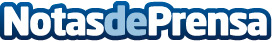 Los tips de AirHelp para viajar con la equipación para deportes de invierno y no perder el vueloRevisar las políticas de cada aerolínea, llegar con tiempo para facturar los equipos o buscar otras formas para enviarlo son algunas de las acciones que simplificarán la gestión para transportar este equipaje voluminoso. Tener un seguro o contratar servicios de manejo especiales para equipaje deportivo pueden facilitar al pasajero a recibir una compensación en caso de imprevistos. En la última temporada, más de 5,5 millones de usuarios visitaron alguna de las 35 estaciones de esquí que hay en EspañaDatos de contacto:Mirella PalafoxGabinete de prensa de AirHelp913022860Nota de prensa publicada en: https://www.notasdeprensa.es/los-tips-de-airhelp-para-viajar-con-la Categorias: Nacional Viaje Sociedad Esquí Turismo Otros deportes Consumo Movilidad y Transporte http://www.notasdeprensa.es